Publicado en Murcia el 12/03/2019 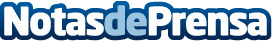 Juan Carlos Ferrero, David Cal, José Luis Abajo 'Pirri' y los eSports en la II Ed. de MURCIA SPORT BUSINESSEl Ayuntamiento de Murcia y el bufete Ruiz Pérez-Bermúdez Abogados repiten en la organización de la segunda edición del Congreso MURCIA SPORT BUSINESS que se celebrará en el Teatro Romea el 9 de abrilDatos de contacto:Antonio Ruiz Pérez-Bermúdezwww.murciasportbusiness.com686634164Nota de prensa publicada en: https://www.notasdeprensa.es/juan-carlos-ferrero-david-cal-jose-luis-abajo_1 Categorias: Derecho Fútbol Valencia Murcia Emprendedores Eventos Tenis Otros deportes Gaming http://www.notasdeprensa.es